BIG HAIR – Fred EaglesmithWell there’s [C] something ‘bout my baby, [Am] I’m not really sureBut [F] it makes other people [G] stop and look at herIt’s [C] not the way she walks, it’s [Am] not the clothes she wears[F] My baby’s [G] got big [C] hair [C]She’s [C] said it’s her religion when I [Am] asked her what that wasShe says the [F] higher the hair, the [G] closer to GodWell I [C] guess there’ll always be some things, [Am] we ain’t gonna share[F] My baby’s [G] got big [C] hair [C]The [Am] other day she’s running [F] up on Miller RidgeShe [Am] didn’t check the sign, she got [G] stuck beneath the bridgeIt [C] took the cops an hour to [Am] get her out of there[F] My baby’s [G] got big [C] hair [C]Instrumental verse[C][C][Am][Am][F][F][G][G][C][C][Am][Am][F] [G] [C][C]Now [C] when I take her picture, [Am] just to get her inI [F] turn the camera sideways use a [G] wide angle lensIt [C] makes people laugh, but [Am] she don’t seem to care[F] My baby’s [G] got big [C] ha-[Em]ai-[Am]r[F] My baby’s [G] got big [C] ha-[Em]ai-[Am]r[F] My baby’s [G] got big [C] hair [C]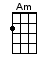 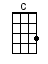 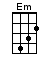 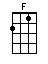 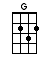 www.bytownukulele.ca